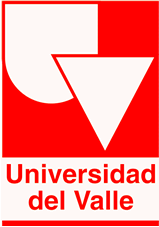 POLÍTICA ECONÓMICA NACIONAL E INTERNACIONALPretende proporcionar al estudiante los elementos conceptuales básicos sobre política económica, de tal manera que le permita analizar e interpretar la política económica de Colombia y su relación con la empresa.Código: 801082MCréditos: Tres (3)Tipo de Asignatura: AP: Asignatura Profesional.Componente: SOC: SocialPrerrequisito: Macroeconomía (Aprobada)Habilitable: Sí Validable: Sí JustificaciónEste curso está orientado a suministrar al estudiante los fundamentos conceptuales y analíticos acerca de la formulación y ejecución de la política económica, tanto de corto como de largo plazo, de tal forma que le sea posible analizar críticamente la orientación y el contenido de la misma y sus efectos sobre el desarrollo de la economía colombiana, así como sus perspectivas en el mediano y largo plazo. El desarrollo de esta capacidad analítica le permitirá al estudiante tener los instrumentos necesarios para analizar los efectos de las variables y de las políticas económicas en el diseño y ejecución de las estrategias empresariales. Para lograr lo anterior se estudiarán los aspectos básicos conceptuales acerca de la formulación y puesta en marcha de la política económica, sus objetivos e instrumentos, así como el marco institucional de la intervención del Estado en la economía mediante la orientación y conducción de la política económica. Esta fundamentación servirá para desarrollar el análisis de la evolución reciente de la economía colombiana y su política económica tanto coyuntural como sectorial y de largo plazo. El análisis se enfocará en el Plan de Desarrollo del Presidente Santos 2010 – 2014. Se dará especial énfasis durante todo el curso a las implicaciones tanto generales como sectoriales de dos aspectos centrales de la coyuntura actual como son los tratados de libre comercio recientemente negociados y los efectos de la Crisis Económica Mundial. Como marco de referencia para un análisis adecuado en la sesión inicial se hará una revisión de los principales conceptos macroeconómicos aplicados al desarrollo reciente de la economía colombiana.Objetivo GeneralAnalizar la necesidad, los objetivos, los instrumentos, los efectos y las limitaciones de la política económica, así como su impacto en las decisiones empresariales.Objetivos EspecíficosIdentificar y comprender los conceptos sobre las variables económicas fundamentales aplicadas a la economía colombiana, de tal forma que le permitan analizar el funcionamiento de nuestra economía como un todo dinámico. Analizar e interpretar la política económica colombiana de la coyuntura reciente y el Plan Nacional de Desarrollo vigente y sus efectos en el desarrollo del país a corto y mediano plazo.  Método Pedagógico El diseño metodológico de la asignatura cuenta con cuatro estrategias para alcanzar el desarrollo de los objetivos propuestos: Clases magistrales, donde la docente expondrá los principales aspectos teóricos de los temas a tratar en cada sesión. Desarrollo de ejercicios de escritura, donde el estudiante realizará ejercicios de escritura, propuestos por la docente, en el que expondrá sus capacidades analíticas y argumentativas en temas específicos.  Controles de lectura y talleres, donde se realizará seguimiento al trabajo independiente que deben realizar los estudiantes como preámbulo a cada sesión. Evaluaciones parciales, donde se evaluará el manejo de la teoría y la capacidad de análisis de los estudiantes de forma individual y sin ayudas pedagógicas. Según el Reglamento Estudiantil, Artículo 25, se realizarán dos (2) evaluaciones opcionales, la primera en la octava semana y, la segunda, a más tardar diez (10) días hábiles después de finalizar el período académico. La presentación de los exámenes opcionales y la habilitación se regirán por lo contemplado en el Reglamento Estudiantil. Evaluación 	Dos exámenes parciales de un 40% sobre la nota final cada uno. Talleres y controles de lectura de un 20% sobre la nota final.  BibliografíaBanco de la República. “Introducción al Análisis Económico: El caso colombiano”. Siglo del Hombre Editores. Bogotá, 1999. Cárdenas Mauricio. “Introducción a la Economía Colombiana”. Alfaomega. Enero 2009. Arango Londoño Gilberto. “Estructura Económica Colombiana”. McGraw Hill. Bogotá 2005. Cuadrado R. Juan y otros. “Introducción a la política económica”. McGraw Hill. Madrid, 1995. Fernández D., Andrés y otros. “Política Económica”. McGraw Hill. Madrid 1995. Timbergen J. “Política Económica. Principios y formulación”. Fondo de Cultura Económica. México 1961. Contenido Sesión 1: Introducción al cursoTemáticas de la sesión: Presentación del programa, metodología del curso, sistema de evaluación y de trabajos y bibliografía. Conocimiento del grupo. Ejercicio de comprobación de conocimientos básicos. Sesión 2 y 3: Revisión de conceptos básicos de MACROECONOMÍA aplicados al análisis de la Economía Colombiana.Temáticas de la sesión: Aspectos teóricos macroeconómicos Las variables económicas fundamentales: Producción, Ingreso, Gasto, Tasa de interés, Tasa de cambio, etc. Los problemas económicos fundamentales: Inflación, Desempleo, Déficit fiscal, Déficit Externo, Deuda Pública, Distribución del ingreso Lecturas obligatorias: Banco de la República. “Introducción al Análisis Económico: El caso colombiano”. Siglo del Hombre Editores. Bogotá, 1999. Capítulo 1. Cárdenas, Mauricio. “Introducción a la Economía Colombiana”, Alfaomega. Sesión 4 y 5: Aspectos conceptuales de la política económica. Objetivos e Instrumentos.Temáticas de la sesión: ¿Qué es la política económica? Necesidad de la política económica. Fines y objetivos de la política económica. Jerarquización y conflictos de objetivos. Instrumento o medios de la política económica. Combinación de instrumentos y objetivos de la política económica. Políticas económicas coyunturales y políticas sectoriales y de largo plazo. Lecturas obligatorias: Cuadrado R. Juan y otros. “Introducción a la Política Económica”. McGraw Hill. Madrid, 1995. Capítulo 5 pág. 133-173..  Banco de la República. Op. Cit. Capítulo 6 y páginas 381 - 397. Timbergen J. “Política Económica. Principios y formulación”. Fondo de Cultura Económica. México 1961. Capítulos I y VII. Fernández D., Andrés y otros. “Política Económica”. McGraw Hill. Madrid 1995. Capítulos 2, 6 y 13, y páginas 405 a 416. Sesión 6: La Política MonetariaTemáticas de la sesión: Conceptos básicos sobre el Dinero y el Sistema Monetario. Oferta y demanda de dinero. Tasas de interés. Sistema financiero y funciones del Banco Central. El caso Colombiano.  Política monetaria. Objetivos e instrumentos básicos. Política reciente. Lecturas obligatorias:Banco de la República. Op. Cit. Capítulo 2 Arango L., Gilberto. Op. Cit. Capítulo 16 y 17 Cuadrado R., Juan. Op. Cit. Capítulo 15: 15-1; 15-3; 15-5. Sesión 7: La Política FiscalTemáticas de la sesión: La intervención del Estado en la Economía. Ingresos y Egresos del Estado y Presupuesto General de la Nación. Gasto Público y Déficit Fiscal. La Política Fiscal Colombiana reciente. Objetivos e instrumentos. Lecturas obligatorias: Banco de la República. Op. Cit. Capítulo 3. Arango L., Gilberto. Op. Cit. Capítulo 18 Sesión 8: La Política de Comercio Exterior y La Política CambiariaTemáticas de la sesión: Sector externo Mercado cambiario Balanza de pagos Lecturas obligatorias: Banco de la República. Op. Cit. Capítulo 5. Páginas 305 a 368. Arango L., Gilberto. Op. Cit. Capítulo 10 y14 Sesión 9: Temáticas de la sesión: Primer examen parcial Sesión 10: Análisis de la política económica colombiana reciente.Temáticas de la sesión: La reciente política económica colombiana Antecedentes de la planeación en Colombia. Objetivos, Visión y Estrategias del Plan de Desarrollo 2010 – 2014. “Prosperidad Para Todos” Lecturas obligatorias: Arango L., Gilberto. Op. Cit. Capítulo 24. Sesión 11: La Política de infraestructura: Transporte y Comunicaciones.Temáticas de la sesión: La infraestructura colombiana. Conectividad Lecturas obligatorias:Arango L., Gilberto. Op. Cit. Capítulo 9 Pág. 252 – 268 Sesión 12: La Política de Desarrollo, Promoción Y Protección Social.Temáticas de la sesión: Desarrollo social Salud Empleo Lecturas obligatorias: Cárdenas, Mauricio. “Introducción a la economía colombiana”. Op. Cit. Cap. 10 Sesión 13: Las políticas sociales: Salud y ViviendaTemáticas de la sesión:Sistema de salud  Vivienda Lecturas obligatorias: Arango L., Gilberto. Op. Cit. Capítulo 23. Sesión 14 y 15: Las políticas sociales: Educación; Ciencia, Tecnología e Innovación.Temáticas de la sesión: Educación Ciencia TecnologíaLecturas obligatorias:Arango L., Gilberto. Op. Cit. Capítulo 22 Sesión 16: Temáticas de la sesión: Segundo examen parcial 